Ministère de l’enseignement supérieur et de la recherche scientifique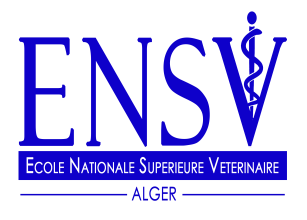 Ecole Nationale Supérieure Vétérinaire -2017-2018Programme de cours MASTER COMPLEMENTAIRESalle  TD 4                                             Semaine du 04 au 10  Novembre 2018 Ministère de l’enseignement supérieur et de la recherche scientifiqueEcole Nationale Supérieure Vétérinaire -2017-2018Programme de cours MASTER COMPLEMENTAIRESalle  TD 4                                             Semaine du 11 au  17 Novembre 2018Ministère de l’enseignement supérieur et de la recherche scientifiqueEcole Nationale Supérieure Vétérinaire -2017-2018Programme de cours MASTER COMPLEMENTAIRESalle  TD 4                                             Semaine du 18 au 24  Novembre 2018 Jour/ horaires8h30   -   10h 3010h30   -    11-3013h – 14h3014h30 – 16hDimanche      Maitrise de la sécurité sanitaire des aliments Bouayad leilaLundi         Mardi         Mercredi     Jeudi      Samedi     Assurance qualité et managemant Amphi A Harhoura khJour/ horaires8h30   -   10h 3010h30   -    11-3013h – 14h3014h30 – 16hDimanche     Imagerie médicaleBouabdallah rImagerie médicaleTD (G1 et G2)(salle de radiologie)Zenad w  Maitrise de la sécurité sanitaire des aliments Bouayad leilaLundi         Mardi         Assurance qualité et managementAmina chahedAssurance qualité et managementAmina chahedMercredi    Imagerie médicaleTD (G3 et G4)(salle de radiologie)Zenad wJeudi       Samedi     Jour/ horaires8h30   -   10h 3010h30   -    11-3013h – 14h3014h30 – 16hDimanche    Imagerie médicaleTD (G5)(salle de radiologie)Zenad w  Maitrise de la sécurité sanitaire des aliments Bouayad leilaLundi       MardiAssurance qualité et management Amina chahedAssurance qualité et managementAmina chahedMercredi    Jeudi      